Deutsche Jugend Meisterschaft 2017 in Iffezheim.In diesem Jahr reisten wir nur mit einer kleinen Mannschaft in Iffezheim an. Das hatte aber nichs mit der Qualität zu tun, eine locker werfende Finja Lüke, sie holte 5 Goldmedaillen und eine Silber, sowie der erstmalig startende Slawa Teerling, er gewann 1 Silber- und 2 Bronze Medaillen, von beiden eine Top Leistung. Beide Werfer starteten konzentriert und zeigten eine ausgezeichnete Disziplin, noch einmal Dank dafür an dieser Stelle und weiter so  bei den kommenden Wettkämpfen. Der Wettkampf war von Andreas Kirchner und seinem Verein sehr gut vorbereitet, lediglich beim Ablauf der Disziplinen traten doch gerade bei den Jüngsten Verzögerungen ein, die doch vermieden werden könnten. Die bei der Jugendmeisterschaft startenden Junioren/rinnen nahmen den Leistungen der Jüngsten etwas den Schneid, man hatte ab und zu den Eindruck, es wäre eine Junioren Meisterschaft und die Jugend war nur das Beiwerk, aber vielleicht ist das auch nur mein Eindruck gewesen, eventuell wären sie bei Leistungsklasse besser aufgehoben, extra Wertung natürlich. Trotz teilweise schlechten Wetter lief aber alles von Heinz Maire Hensge und Leander Gleinser als Haupt Kamprichter geleitet,  sehr gut ab. Der Abschlußabend war etwas von Parkplatz suche überschattet, aber begann doch pünktlich. Das Bankett wurde nach einer neuen aber doch gewöhnungsbedürftigen Regelung durchgeführt, ohne weiteren Kommentar. Nach der Siegerehrung und den Auszeichnungen von Kampfrichtern selbstverständlich mit ausführlichen Reden, war dieser Teil schon um 23.21 Uhr beendet, einige der Jüngsten am Tisch eingeschlafene wurden geweckt. Nach dem anhören von 2 Musikstücken , natürlich vom Band, beendeten wir die Jugend Siegerehrung, einige Jugendliche hatten sicherlich etwas mehr erwartet, aber es geht auch so, oder ? !!!!!!h.o.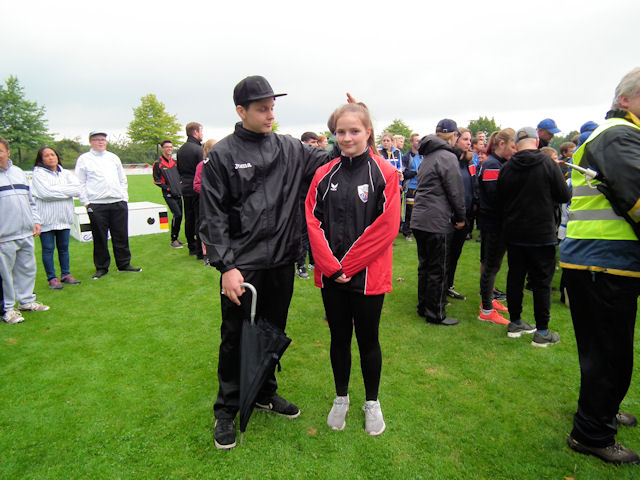 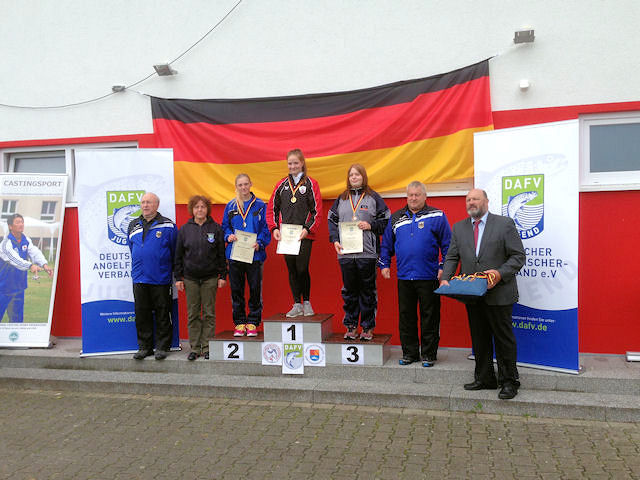 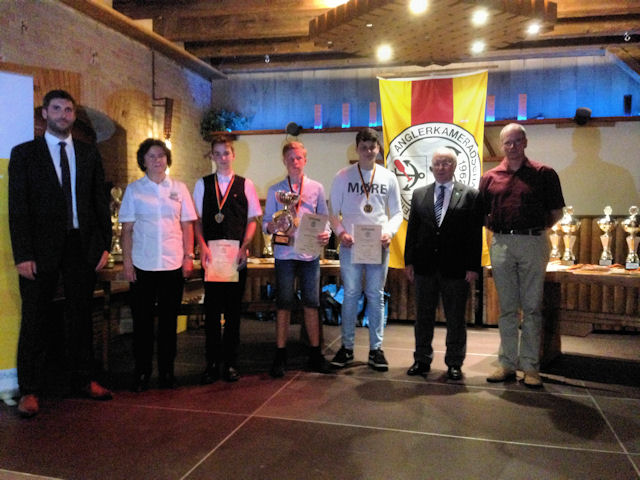 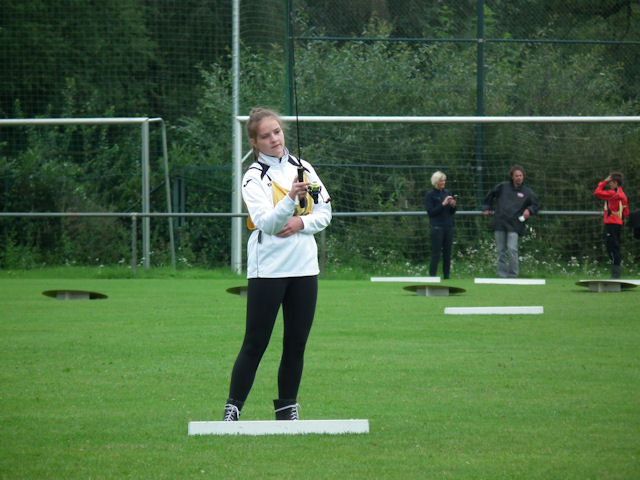 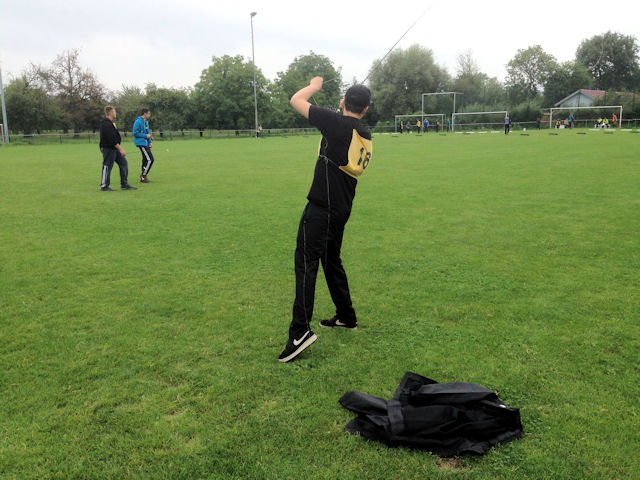 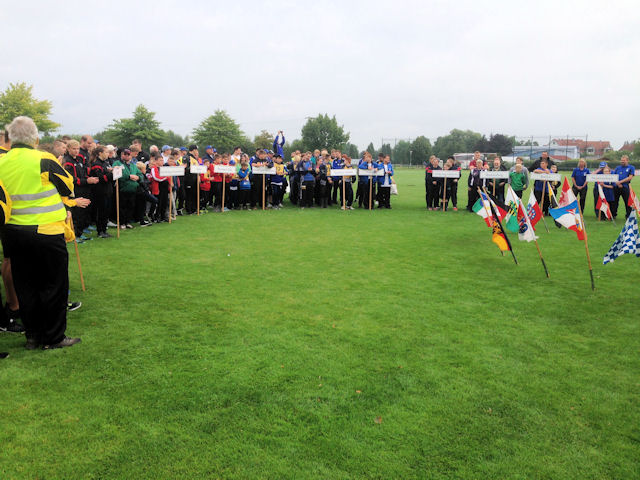 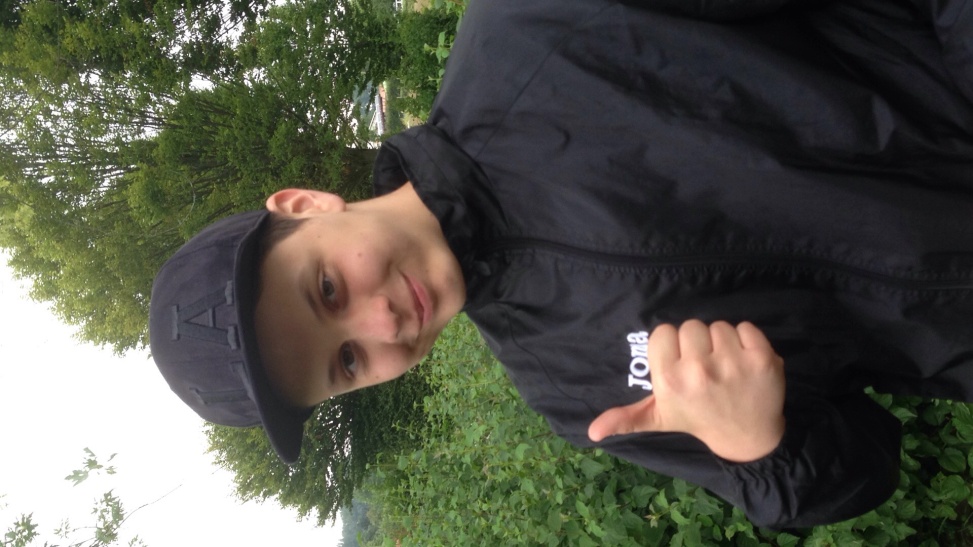 